КЕМЕРОВСКАЯ ОБЛАСТЬ - КУЗБАССЗАКОНО МЕРЕ СОЦИАЛЬНОЙ ПОДДЕРЖКИ ОТДЕЛЬНЫМ КАТЕГОРИЯМ ГРАЖДАН,ПРИНИМАЮЩИМ УЧАСТИЕ В СПЕЦИАЛЬНОЙ ВОЕННОЙ ОПЕРАЦИИ,ПРОВОДИМОЙ НА ТЕРРИТОРИИ УКРАИНЫ, ДОНЕЦКОЙ НАРОДНОЙРЕСПУБЛИКИ И ЛУГАНСКОЙ НАРОДНОЙ РЕСПУБЛИКИПринятЗаконодательным СобраниемКемеровской области - Кузбасса16 сентября 2022 годаСтатья 1. Предмет регулирования настоящего ЗаконаНастоящий Закон в соответствии со статьей 26.3 Федерального закона "Об общих принципах организации законодательных (представительных) и исполнительных органов государственной власти субъектов Российской Федерации" регулирует отношения, связанные с предоставлением меры социальной поддержки отдельным категориям граждан, принимающим участие в специальной военной операции, проводимой на территории Украины, Донецкой Народной Республики, Луганской Народной Республики.Статья 2. Отдельные категории граждан, имеющие право на предоставление меры социальной поддержки в соответствии с настоящим Законом(в ред. Закона Кемеровской области - Кузбасса от 28.09.2022 N 100-ОЗ)1. Право на меру социальной поддержки в соответствии с настоящим Законом имеют:(в ред. Закона Кемеровской области - Кузбасса от 02.12.2022 N 134-ОЗ)1) добровольцы, к которым в целях настоящего Закона относятся граждане, направленные начиная с 24 февраля 2022 года пунктами отбора на военную службу по контракту, военными комиссариатами, расположенными на территории Кемеровской области - Кузбасса, для заключения в целях участия в специальной военной операции контракта о прохождении военной службы либо контракта о пребывании в добровольческом формировании (контракта о содействии в выполнении задач, возложенных на Вооруженные Силы Российской Федерации) и заключившие соответствующий контракт.Термин "контракт о пребывании в добровольческом формировании", термин "контракт о содействии в выполнении задач, возложенных на Вооруженные Силы Российской Федерации" и термин "контракт о добровольном содействии в выполнении задач, возложенных на Вооруженные Силы Российской Федерации" в нормативных правовых актах Кемеровской области - Кузбасса используются в одном значении;(пп. 1 в ред. Закона Кемеровской области - Кузбасса от 02.12.2022 N 134-ОЗ)2) граждане, призванные военными комиссариатами, расположенными на территории Кемеровской области - Кузбасса, на военную службу по мобилизации в Вооруженные Силы Российской Федерации в соответствии с Указом Президента Российской Федерации от 21.09.2022 N 647 "Об объявлении частичной мобилизации в Российской Федерации";3) сотрудники органов внутренних дел Кемеровской области, командированные начиная с 24 февраля 2022 года в зону проведения специальной военной операции.(пп. 3 введен Законом Кемеровской области - Кузбасса от 16.12.2022 N 150-ОЗ)2. В случае если граждане, место жительства которых находилось до заключения контрактов, указанных в подпунктах 1 и 2 пункта 1 настоящей статьи, на территории Кемеровской области - Кузбасса, заключили их по направлению пунктов отбора на военную службу по контракту, военных комиссариатов, расположенных на территории других субъектов Российской Федерации, право на меру социальной поддержки в соответствии с настоящим Законом возникает у них при условии, если они не реализовали на основании нормативных правовых актов этих субъектов Российской Федерации право на меру социальной поддержки, аналогичную мере социальной поддержки, установленной настоящим Законом, вне зависимости от размера выплаченных денежных средств.(п. 2 введен Законом Кемеровской области - Кузбасса от 02.12.2022 N 134-ОЗ; в ред. Закона Кемеровской области - Кузбасса от 16.12.2022 N 150-ОЗ)Статья 3. Размер единовременной денежной выплаты, дополнительные условия и порядок ее предоставления(в ред. Закона Кемеровской области - Кузбасса от 16.12.2022 N 150-ОЗ)1. Настоящим Законом устанавливается мера социальной поддержки в виде единовременной денежной выплаты в следующем размере:1) отдельным категориям граждан, указанным в подпунктах 1 и 2 пункта 1 статьи 2 настоящего Закона, - двести тысяч рублей;2) отдельным категориям граждан, указанным в подпункте 3 пункта 1 статьи 2 настоящего Закона, - сто тысяч рублей.2. Дополнительные условия и порядок предоставления единовременной денежной выплаты определяются Правительством Кемеровской области - Кузбасса.Статья 4. Финансирование расходов, связанных с реализацией настоящего ЗаконаФинансирование расходов, связанных с реализацией настоящего Закона, осуществляется за счет средств областного бюджета.Статья 5. Вступление в силу настоящего ЗаконаНастоящий Закон вступает в силу на следующий день после дня его официального опубликования, но не ранее дня вступления в силу соответствующих изменений в Закон Кемеровской области - Кузбасса "Об областном бюджете на 2022 год и на плановый период 2023 и 2024 годов".ГубернаторКемеровской области - КузбассаС.Е.ЦИВИЛЕВг. Кемерово16 сентября 2022 годаN 95-ОЗ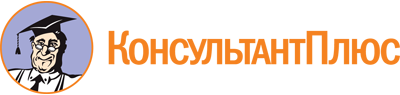 Закон Кемеровской области - Кузбасса от 16.09.2022 N 95-ОЗ
(ред. от 16.12.2022)
"О мере социальной поддержки отдельным категориям граждан, принимающим участие в специальной военной операции, проводимой на территории Украины, Донецкой Народной Республики и Луганской Народной Республики"
(принят Законодательным Собранием Кемеровской области - Кузбасса 16.09.2022)Документ предоставлен КонсультантПлюс

www.consultant.ru

Дата сохранения: 06.02.2023
 16 сентября 2022 годаN 95-ОЗСписок изменяющих документов(в ред. Законов Кемеровской области - Кузбассаот 28.09.2022 N 100-ОЗ, от 02.12.2022 N 134-ОЗ, от 16.12.2022 N 150-ОЗ)